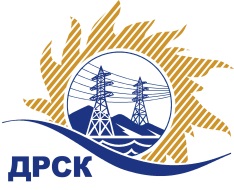 Акционерное Общество«Дальневосточная распределительная сетевая  компания»ПРОТОКОЛ ПЕРЕТОРЖКИСПОСОБ И ПРЕДМЕТ ЗАКУПКИ: открытый запрос предложений на право заключения Договора на выполнение работ «Капитальный ремонт конструктивных элементов зданий» для нужд филиала АО «ДРСК» «Электрические сети ЕАО» (закупка 1024 повторно раздела 1.1. ГКПЗ 2017 г.).Плановая стоимость: 2 137 160,58 руб., без учета НДС;   2 521 849,48 руб., с учетом НДС.ПРИСУТСТВОВАЛИ: постоянно действующая Закупочная комиссия 2-го уровня Информация о результатах вскрытия конвертов:В адрес Организатора закупки поступила 1 (одна) заявка на участие в  процедуре переторжки.Вскрытие конвертов было осуществлено в электронном сейфе Организатора закупки на Торговой площадке Системы www.b2b-energo.ru. автоматически.Дата и время начала процедуры вскрытия конвертов с предложениями на участие в закупке: 15:00 часов благовещенского времени 30.05.2017 г Место проведения процедуры вскрытия конвертов с предложениями на участие в закупке: Торговая площадка Системы www.b2b-energo.ru.Ответственный секретарь Закупочной комиссии 2 уровня  		                                                                М.Г.ЕлисееваЧувашова О.В.(416-2) 397-242№ 438/УР-Пг. Благовещенск30 мая 2017 г.№п/пНаименование Участника закупки и его адресОбщая цена заявки до переторжки, руб. Общая цена заявки после переторжки, руб. ООО " Сельэлектрострой " (679000, Еврейская автономная область, г. Биробиджан, ул. Советская, д. 127 в)2 137 160.58 руб. (цена с НДС 2 521 849.48 руб.)2 128 999,58 руб. (цена с НДС 2 512 219,50 руб.)2.ООО " ЭНЕРГОСИСТЕМА АМУР " (675000, Амурская область, г. Благовещенск, ул. Красноармейская, д.102А)2 129 751.00 руб. (цена с НДС 2 513 106.18 руб.)Заявка не поступила